П О С Т А Н О В Л Е Н И Еот _________________г. Майкоп  Внести изменение в Положение о составе, порядке и сроках внесения информации в муниципальную долговую книгу муниципального образования «Город Майкоп»В соответствии с пунктом 5 статьи 1 Федерального закона от 26.03.2022 №65-ФЗ «О внесении изменений в Бюджетный кодекс Российской Федерации»,  п о с т а н о в л я ю:1. Внести изменение в Положение о составе, порядке и сроках внесения информации в муниципальную долговую книгу муниципального образования «Город Майкоп», утвержденное постановлением Администрации муниципального образования «Город Майкоп» от 30.06.2021 №692 «Об утверждении Положения о составе, порядке и сроках внесения информации в муниципальную долговую книгу муниципального образования «Город Майкоп» (в редакции постановления Администрации муниципального образования «Город Майкоп» от 10.09.2021 № 979), изложив абзац первый раздела 3 в следующей редакции:«Информация о долговых обязательствах муниципального образования «Город Майкоп» (за исключением обязательств по муниципальным гарантиям) вносится в Долговую книгу в срок, не превышающий пяти рабочих дней с момента возникновения (изменения, прекращения, в том числе в связи со списанием) соответствующего обязательства, информация по муниципальным гарантиям вносится в течение пяти рабочих дней с момента получения сведений о фактическом возникновении (увеличении) или прекращении (уменьшении) обязательств принципала, обеспеченных муниципальной гарантией на основании:».2. Опубликовать настоящее постановление в газете «Майкопские новости» и разместить на официальном сайте Администрации муниципального образования «Город Майкоп».3. Постановление «О внесении изменения в Положение о составе, порядке и сроках внесения информации в муниципальную долговую книгу муниципального образования «Город Майкоп» вступает в силу со дня его официального опубликования.Глава муниципального образования «Город Майкоп»                                                                      Г.А. МитрофановАдминистрация муниципальногообразования «Город Майкоп»Республики Адыгея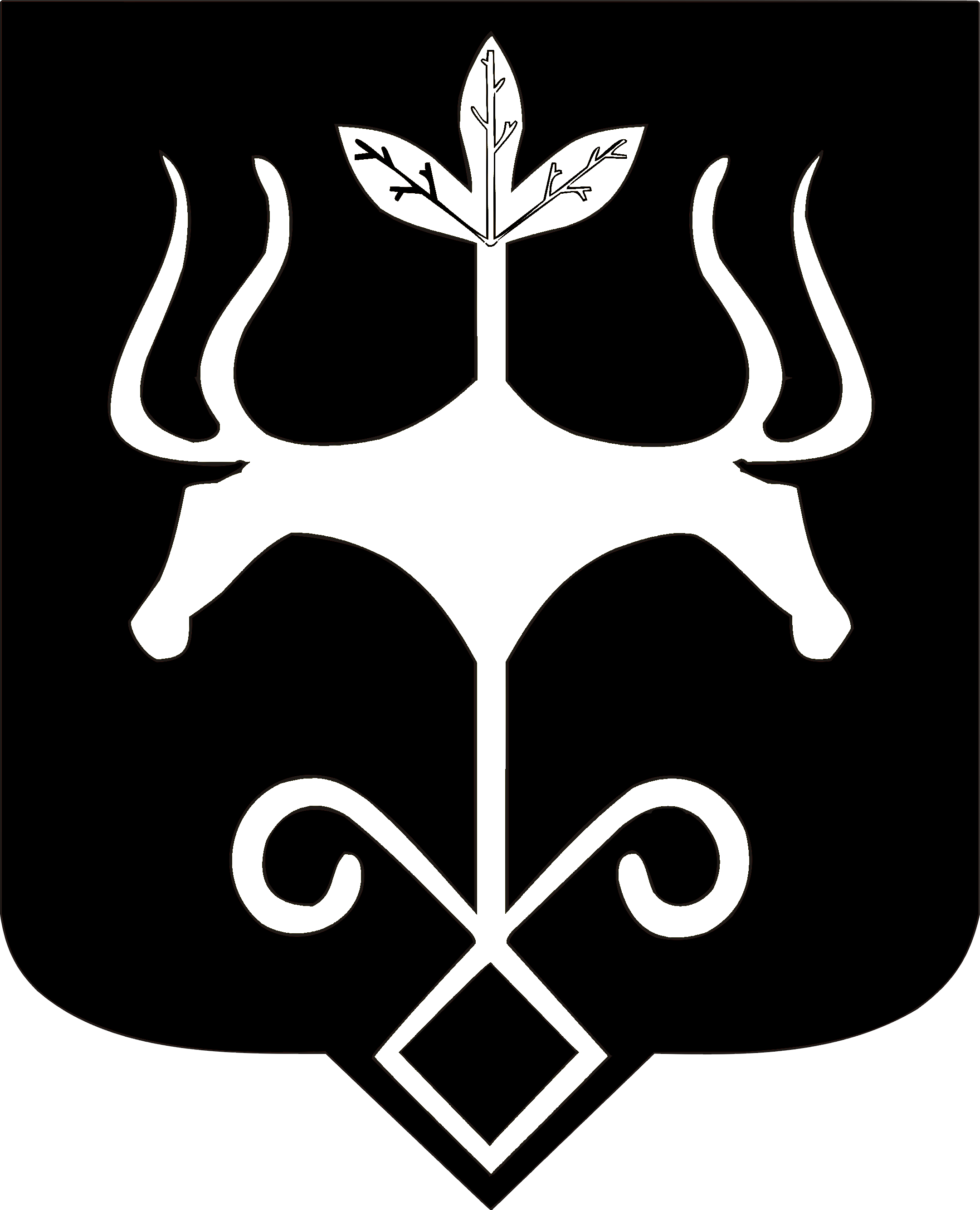 Адыгэ Республикэммуниципальнэ образованиеу «Къалэу Мыекъуапэ» и Администрацие